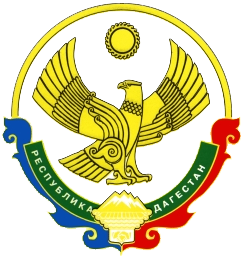  СОБРАНИЕ ДЕПУТАТОВ МУНИЦИПАЛЬНОГООБРАЗОВАНИЯ  «БЕЖТИНСКИЙ УЧАСТОК»368410, Республика Дагестан, Цунтинский район, с. Бежтат.:(872 2)55-23-01, 55-23-02, ф. 55-23-05,bezhta-mo@mail.ru,  admin@bezhta.ruРЕШЕНИЕ  25 декабря  2019г.                        с. Бежта                                            № 02О  внесении изменений  в бюджете  МО «Бежтинский участок»  принятого от 25 декабря  2018г. № 10                Согласно  статьи  24 Устава МО «Бежтинский участок» Собрание депутатов МО «Бежтинский участок» выносит :                                                  Р Е Ш Е Н И Е:    I. Увеличить объем бюджета   МО «Бежтинский участок» по функциональной классификации   доходов : -992  2023 00 24050000150 (Субвенция бюджетам  МР на выполнение  передаваемых полномочий  субъектов РФ (Госстандарт  общего образования)- 5200,0 тыс. рублей:-992  2023 0029050000150- (Субвенция бюджетам  МР на  компенсацию  части родительской платы )-20,0 тыс. рублей;- 992 2023 00 27 050000150- ( Субвенция бюджетам  МР на содержание ребенка в семье опекуна и приемной семье) – 114,0 тыс. рублей;-992 2021500 9050000150- ( Дотация  бюджетам  МР на частичную компенсацию  дополнительных расходов  на повышение оплаты труда  работников  бюджетной сферы и  иные цели )- 685,6 тыс. рублей;II.  Соответственно увеличить  расходы : - МКОУ «Бежтинская СОШ»-             -074 0702 1920202590       111-1293,000 руб.                                                         119- 390486 руб.                                               Итого: 1683486 рублей;- МКОУ «Хашархотинская СОШ»                         -074 0702 1920202590  111-200000 руб.                                                                119- 60400 руб.                                                      Итого: 260400 рублей;-МКОУ «Тлядальская  СОШ»-            -074 0702 1920202590       111-160000 руб.                                                         119- 48320 руб.                                               Итого: 208320,00 рублей;-МКОУ «Нахадинская СОШ»               -074 0702 1920202590       111-800000 руб.                                                           119- 241600 руб.                                               Итого: 1041600 рублей;-МКОУ «Балакуринская  СОШ»             -074 0702 1920202590  -           111-1010800 руб.                                                                119- 305261 руб.                                                    Итого: 1316061 рублей;-МКОУ «Гунзибская  ООШ»              -074 0702 1920202590 - 111-154000 руб.                                                     119- 46508 руб.                                               Итого: 200508 рублей;-МКОУ «Гарбутлинская СОШ»              -074 0702 1920202590 - 111-376000 руб.                                                     119- 11355200 руб.                                                 Итого:489552 рублей;Всего по Госстандарту -   5200,000 рублей                                                   111-3993800 рублей                                                   119- 1206200 рублейМК ДОУ   «Ясли-сад» №1    074 1004 2230181540  313  -9,0 тыс. рублей (компенсация родительской платы);-МК ДОУ «Детский сад №2- Надежда   074 1004 2230181540  313- 11,0 тыс. рублей;       (компенсация родительской платы);- МКОУ ДОД  «Ясли-сад№1»               -074 0701 1910101590       111-100000 руб.                                    	                119- 30200руб.                                                 Итого: 130,2 тыс. рублей;- МКОУ ДШИ       074  0703 1930606590  111-156000 руб.                                        119- 48000руб.                                  Итого: 204000рублей;- МКОУ «Бежтинская СОШ»                -074 0702 1920202590   111-1269000 руб.                                                        119-82400 руб.                                                  Итого: 3514,0 тыс. рублей;Всего за счет дотации 685,6 тыс. рублей.          Председатель     Собрания депутатов МО «Бежтинский участок»                                                  Исмаилов Ш.М.